       Základní škola Brána jazyků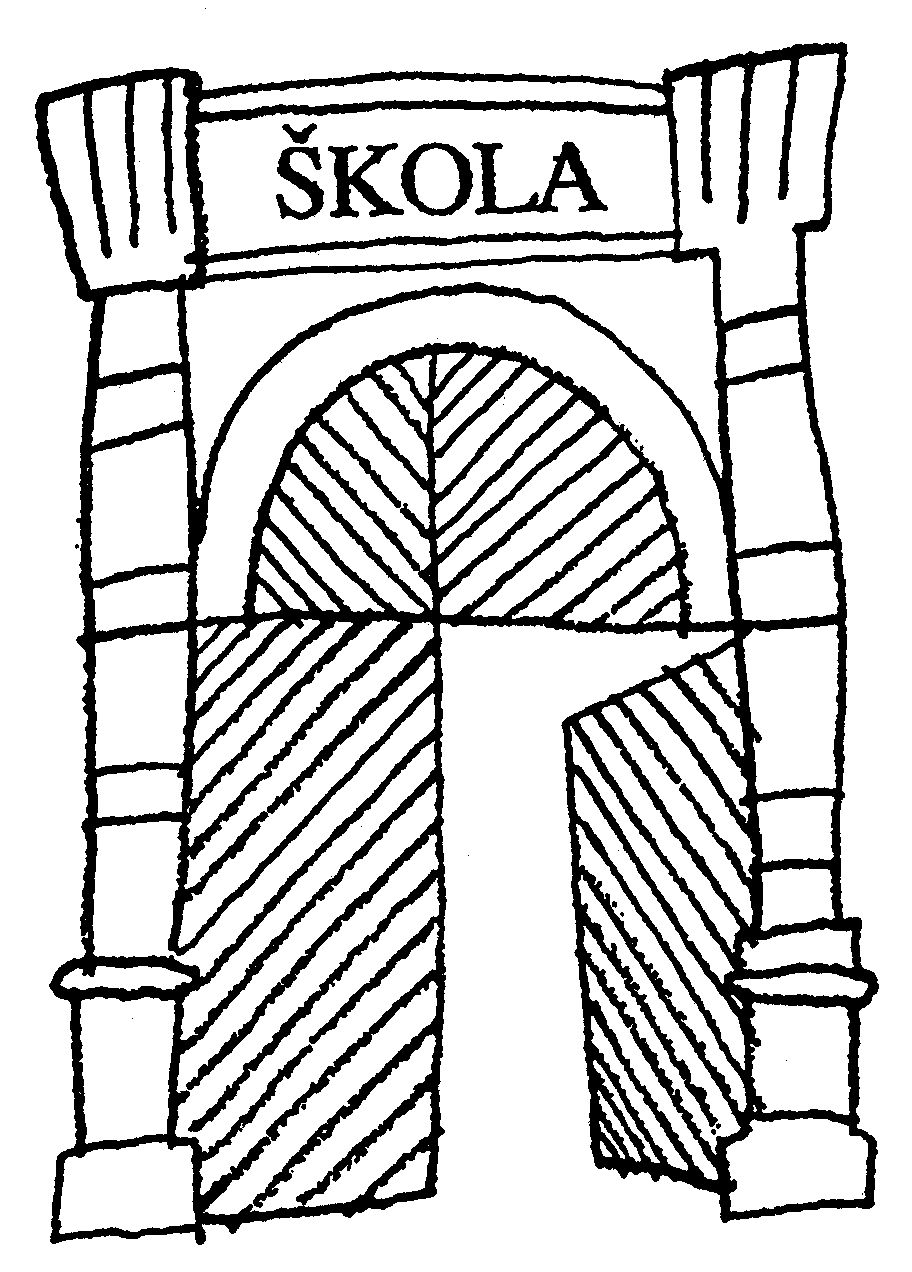               s rozšířenou výukou matematiky     Uhelný trh 4, 110 00 Praha 1 - Staré Město , IČO 60436123Ladislav Orlich								  Říčanská 61								  251 63 Všestaryč.obj.: 102/19 						  2019-07-23Věc: objednávkaObjednáváme u Vás výměnu podlahy v učebně v budově Vojtěšská 13. Celková částka, dle přiložené cenové nabídky 91239,-Kč včetně DPH.Fakturační adresa:Základní škola Brána jazyků s rozšířenou výukou matematikyUhelný trh 425/4110 00 Praha 1IČ: 60436123Název školy prosím nijak nezkracujte. Je možné rozdělit ho na dva řádky. Děkuji za pochopení.Petr Tlustýředitel školyJana Hesováekonom